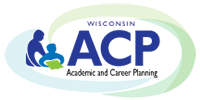 Making a Commitment to Our Students:Implementing Academic & Career Planning Services2017 ACP Leadership ConferenceFollowing the discussi0n on “Why Do We Care” and the importance of gaining buy-in for the most effective implementation of ACP, the school/district makes the following commitment to improving ACP for our students:Following the discussi0n on “ What Students Get/Do”(student outcomes), what revision(s)/clarification(s)/focus is necessary to the previous commitment to improving ACP for our students:Following the intentionally focused discussi0n the needs of my school/district to move ACP forward, we make this/these final revision(s)/clarification(s)/focus to our commitment to improving ACP for our students:Toward the goal of meeting our school’s/district’s commitment to ACP implementation, I make the following personal commitment to help the school/district be successful: